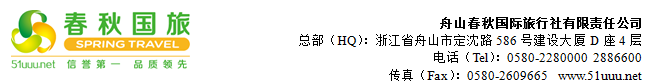 【惠民季】“开往春天的巴士”——岱山一日游行程单行程安排集合站点费用说明其他说明产品编号455087出发地舟山市目的地舟山市行程天数1去程交通汽车返程交通汽车参考航班无无无无无产品亮点“疫去福自来，还你惠民季”“疫去福自来，还你惠民季”“疫去福自来，还你惠民季”“疫去福自来，还你惠民季”“疫去福自来，还你惠民季”产品介绍春季万物复苏，大地逐渐恢复生机，开往春天的巴士这次前往的是舟山群岛众多岛屿当中的第二大岛——岱山岛。以“仙岛”闻名的岱山，偶居东海一角，岛上海风轻拂，岛上初春的风光是双合石壁的低语呢喃，是鹿栏晴沙的黄昏初晓，是海岬公园的山海辉映，是东沙古镇的惬意韵味。你好，岱山，我们来重新认识一下春季万物复苏，大地逐渐恢复生机，开往春天的巴士这次前往的是舟山群岛众多岛屿当中的第二大岛——岱山岛。以“仙岛”闻名的岱山，偶居东海一角，岛上海风轻拂，岛上初春的风光是双合石壁的低语呢喃，是鹿栏晴沙的黄昏初晓，是海岬公园的山海辉映，是东沙古镇的惬意韵味。你好，岱山，我们来重新认识一下春季万物复苏，大地逐渐恢复生机，开往春天的巴士这次前往的是舟山群岛众多岛屿当中的第二大岛——岱山岛。以“仙岛”闻名的岱山，偶居东海一角，岛上海风轻拂，岛上初春的风光是双合石壁的低语呢喃，是鹿栏晴沙的黄昏初晓，是海岬公园的山海辉映，是东沙古镇的惬意韵味。你好，岱山，我们来重新认识一下春季万物复苏，大地逐渐恢复生机，开往春天的巴士这次前往的是舟山群岛众多岛屿当中的第二大岛——岱山岛。以“仙岛”闻名的岱山，偶居东海一角，岛上海风轻拂，岛上初春的风光是双合石壁的低语呢喃，是鹿栏晴沙的黄昏初晓，是海岬公园的山海辉映，是东沙古镇的惬意韵味。你好，岱山，我们来重新认识一下春季万物复苏，大地逐渐恢复生机，开往春天的巴士这次前往的是舟山群岛众多岛屿当中的第二大岛——岱山岛。以“仙岛”闻名的岱山，偶居东海一角，岛上海风轻拂，岛上初春的风光是双合石壁的低语呢喃，是鹿栏晴沙的黄昏初晓，是海岬公园的山海辉映，是东沙古镇的惬意韵味。你好，岱山，我们来重新认识一下D1D1行程详情岱山一日游07：50东港普陀区政府东门、08：10新城银泰南门（公交车站）、08：30定海海洋大学南门（城市新境北门）发车赴定海三江码头，摆渡船赴秀山客运中心码头（船程约20分钟），抵达后车经秀山大桥-官山大桥-江南大桥后抵达岱山本岛，前往【鹿栏晴沙】景区（游览约1小时）又是古"蓬莱十景"之一，是天然的大型海滨浴场及海滩活动中心（沙滩上娱乐项目自理），参观民间祭海场所-海坛。在沙滩上放飞风筝，把“疫”后美好的希望随着风筝越飞越高。后车往【中国海岬公园】景区（活动时间约1小时）在这里可沿着燕黄线和海边木栈道进行徒步活动，也可以选择一辆自行车沿骑行道畅快骑行（骑行费用需自理），在这里您可领略到彩色的公路、明媚的蓝天、闲适的白云、壮阔的大海、金色的沙滩等美丽景色。随后前往【东沙古镇】景区（游览时间约1小时）体会古镇的幽静古老 游览“中国渔业博物馆”、“金维映史迹陈列室”、“方言馆”等，了解舟山海洋渔业的发展史，了解海岛革命战士的生平，在这里可品尝到“海棠糕”、“石花冻”等小吃，那都是小时候的味道啊。然后前往【双合石壁】景区（游览时间约45分钟）参观芝麻开门、一帆风顺、空中爱巢、海誓山盟等，领略古代劳动人民的智慧与力量，聆听用石头演绎出来的故事——东方蜜月城堡。下午适时车返秀山客运中心码头，船返三江码头，车返温馨的家。用餐早餐：自理     午餐：自理     晚餐：自理   住宿无名称回程上车时间单价(元/人)回程上车时间单价(元/人)东港普陀区政府东门√07:500√0临城银泰南大门√08:100√0定海海洋大学南门（城市新境北门）√08:300√0费用包含1、	交通：空调旅游大巴，秀山-三江码头往返摆渡船普通座；1、	交通：空调旅游大巴，秀山-三江码头往返摆渡船普通座；1、	交通：空调旅游大巴，秀山-三江码头往返摆渡船普通座；费用不包含1、行程中餐自理1、行程中餐自理1、行程中餐自理预订须知1、此线路为散客组团发班，25个成人报名成团（含25人），如不成团，提前三天通知，根据客人不同需求可选择改期或变更线路；如有异议请报名前提出，否则视为知晓并同意此方案，不便之处，敬请谅解！温馨提示一、乘车（机、船）安全事项退改规则如出现退团，按出团前7个工作日，收取5%团费，出团前72小时前，收取30%团费，出团前72小时内，收取80%团费。